Story RetellWe have been doing “Story Retell” in our room.  This is where we read a story and then the children tell me about the story.  We have been using a Movie Theater theme of retell so the students can remember the important pieces of the story easier.  Please go over this at least 3 times a week.  You don’t have to write anything down or turn anything in, but the more you do it the stronger readers your children will be.  The children really have a lot of fun with this activity.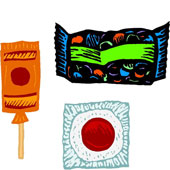 Candy = CharactersYour child should tell you who the characters were in the story and any characteristics they can tell about the character.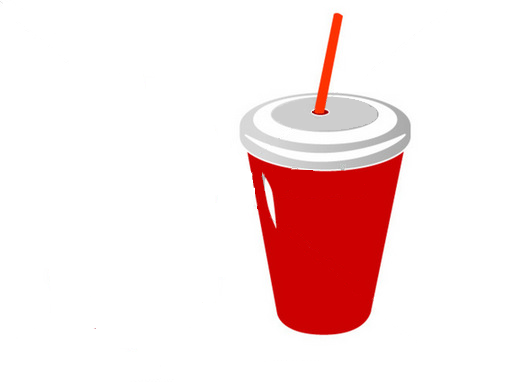 Soda = SettingYour child should be able to tell you all of the settings in the story.  Where did the story take place?  Where else?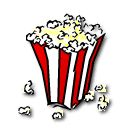 Popcorn = Problem/PlotYour child should be able to tell you what happened in the story/what the problem was in the story and if it was solved. (Lots of detail)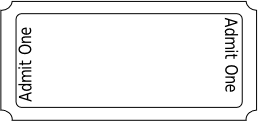 Ticket = Take AwayWhat did you take away from the story?  Have you ever done anything like the character in the story?  How did it make you feel?